KARTA ZGŁOSZENIA WYSTAWCYIV JARMARK BOŻONARODZENIOWY W HAJNÓWCE 2023 r.BOŻONARODZENIOWY FESTIWAL PRODUKTÓW LOKALNYCHTermin: 17 GRUDNIA  2023 r. (niedziela), godz. 12.00 - 17.00  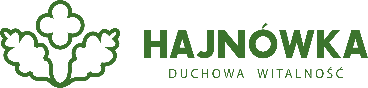 Miejsce: Hajnówka ul. 3- go Maja  (ryneczek miejski)DANE WYSTAWCYZAPOTRZEBOWANIE NA PRĄD:Przygotowanie stoisk wystawowych możliwe w dniu Jarmarku po uzgodnieniu z Organizatorem.PRZYJMOWANIE ZGŁOSZEŃ:Zgłoszenia przyjmowane są na podstawie Kart Zgłoszeniowych do 1 grudnia 2023 r.Kartę należy przesłać na adres e-mail: m.aleksiejuk@hajnowka.plPrzesłanie Karty Zgłoszenia nie jest wiążące z uczestnictwem w IV Jarmarku Bożonarodzeniowym
a stanowi jedynie o chęci wzięcia udziału.O przyjęciu zgłoszenia decyduje rodzaj asortymentu zgodnego z charakterem i celem Jarmarku.Zakwalifikowani Wystawcy otrzymają potwierdzenie drogą mailową.Nazwa wystawcy:Adres:Telefon:E-mail:Prezentowane wyrobyImię i nazwisko osoby zgłaszającej Powierzchnia wystawiennicza (proszę zaznaczyć):Długość (m):Szerokość (m):Stoisko w pawilonie drewnianym dwustanowiskowym   - tylko produkty lokalne 2m na wystawcę40,9Stoisko w pawilonie drewnianym trzystanowiskowym - tylko produkty lokalne 2m na wystawcę60,9Stoisko własne (proszę podać wymiary)Inne (np. stolik, parasol itp. proszę podać wymiary)Miejscowość i dataPodpisWyrażam zgodę na przetwarzanie moich danych osobowych przez Urząd Miasta Hajnówka z siedzibą przy ul. A. Zina 1, 17-200 Hajnówka w celach organizacyjnych IV Jarmarku Bożonarodzeniowego w Hajnówce zgodnie z Rozporządzeniem Parlamentu Europejskiego i Rady (UE) 2016/679 z 27 kwietnia 2016 r. w sprawie ochrony osób fizycznych w związku z przetwarzaniem danych osobowych i w sprawie swobodnego przepływu takich danych oraz uchylenia dyrektywy 95/46/WE (dalej: RODO). ....................................................................................Czytelny podpisWyrażam zgodę na nieodpłatne wykorzystanie i rozpowszechnianie przez Urząd Miasta Hajnówka 
ul. A. Zina 1  17-200 Hajnówka mojego wizerunku utrwalonego podczas IV Jarmarku Bożonarodzeniowego w Hajnówce. Zgoda uprawnia do wykorzystania i rozpowszechniania wizerunku dowolną techniką, na wszelkich polach eksploatacji (w szczególności: druk, Internet, przekaz prasowy), bezterminowo, bez ograniczeń terytorialnych -wyłącznie w celach informacyjnych i promocyjnych...................................................................................Czytelny podpisPodanie danych osobowych jest dobrowolne, przy czym niepodanie danych uniemożliwi udział w JARMARKU.INFORMACJA DOTYCZĄCA PRZETWARZANIA DANYCH OSOBOWYCHAdministratorem danych osobowych przetwarzanych w JARMARKU jest Urząd Miasta Hajnówka 
ul. A. Zina 1  17-200 Hajnówka  e-mail: hajnowka@hajnowka.plDane osobowe są przetwarzane w celu realizacji JARMARKU. Podstawą prawną przetwarzania jest art. 6 ust. 1 lit. a Rozporządzenia Parlamentu Europejskiego i Rady (UE) 2016/679 z dnia 27 kwietnia 2016 r. tzw. RODO. Przysługuje Panu/Pani prawo dostępu do treści danych, ich sprostowania, usunięcia lub ograniczenia przetwarzania, cofnięcia zgody w dowolnym momencie bez wpływu na zgodność z prawem przetwarzania, którego dokonano przed jej cofnięciem, wniesienia sprzeciwu wobec przetwarzania, jak również wniesienia skargi do odpowiedniego organu nadzoru w przypadku, gdy przetwarzanie danych narusza przepisy prawa. Administrator będzie przechowywał dane osobowe do momentu wycofania zgody na przetwarzanie danych lub przez okres niezbędny dla wypełnienia obowiązków ewidencyjnych (obowiązki podatkowe, składkowe, itp.). Dane osobowe nie są wykorzystywane do zautomatyzowanego podejmowania decyzji. W przypadku pytań dotyczących sposobu przetwarzania Pani/Pana danych osobowych w zakresie realizacji JARMARKU, a także przysługujących Pani/Panu uprawnień, może się Pan/Pani skontaktować z Administratorem Danych poprzez adres e-mail: hajnowka@hajnowka.plDane identyfikacyjne uczestnika mogą być przekazywane instytucjom kontrolnym.............................................................................(miejscowość, data), czytelny podpis uczestnika)*niepotrzebne wykreślić